SKRIPSI APLIKASI PENUNTUN DIET BERDASARKAN GOLONGAN DARAHSkripsi Diajukan Guna Memenuhi Salah Satu PersyaratanUntuk Memperoleh Gelar Sarjana KomputerDisusun Oleh :   Nama	: Agus Yohena ZondhaMA006ATIKA DAN KOMPUTER AKAKOM YOGYAKARTA
S ONLINEAAAdsf   No. Mhs	: 035410125   Jurusan	: Teknik Informatika   Jenjang	: Strata Satu (S-1)SEKOLAH TINGGI MANAJEMEN INFORMATIKA DAN KOMPUTER AKAKOM YOGYAKARTA2010HALAMAN PERSETUJUANSKRIPSIAPLIKASI SISTEM PENUNTUN DIET BERDASARKAN GOLONGAN DARAH Disusun Oleh :   Nama	: Agus Yohena ZondhaMA006ATIKA DAN KOMPUTER AKAKOM YOGYAKARTA
S ONLINEAAAdsf   No. Mhs	: 035410125   Jurusan	: Teknik Informatika   Jenjang	: Strata Satu (S-1)SEKOLAH TINGGI MANAJEMEN INFORMATIKA DAN KOMPUTER AKAKOM YOGYAKARTAHALAMAN PENGESAHANSKRIPSIAPLIKASI SISTEM PENUNTUN DIET BERDASARKAN GOLONGAN DARAH Telah dipertahankan di depan Dewan Penguji skripsi Sekolah Tinggi Manajemen Informatika dan Komputer Akakom Yogyakarta.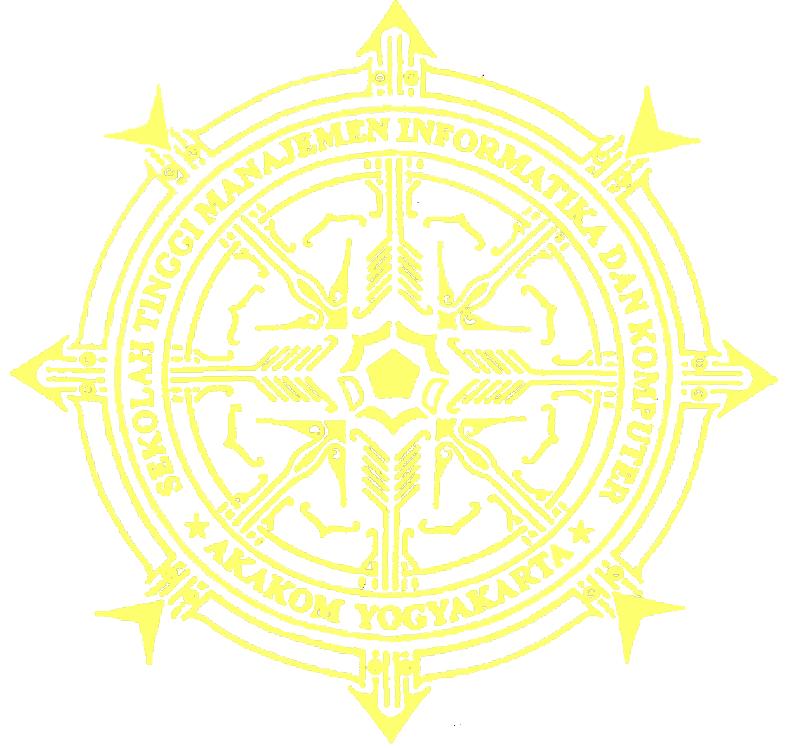 Dinyatakan diterima sebagai salah satu syarat guna memperoleh Gelar Sarjana KomputerTelah diperiksa dan setujuiYogyakarta,                   Dosen Pembimbing                          Sari Iswanti S.Si, M.KomDewan PengujiDewan PengujiDewan PengujiDewan PengujiDewan PengujiSari Iswanti S.Si, M.KomSari Iswanti S.Si, M.KomSari Iswanti S.Si, M.Kom1………………1………………1………………Cuk Subiyantoro, S.Kom., M.KomCuk Subiyantoro, S.Kom., M.Kom2………………Syamsu Windarti,Dra., M.T., Apt.Syamsu Windarti,Dra., M.T., Apt.3………………3………………3………………MengesahkanKetua Jurusan TI/S1Indra Yatini B., S.Kom.,M.KomMengesahkanKetua Jurusan TI/S1Indra Yatini B., S.Kom.,M.KomMengesahkanKetua Jurusan TI/S1Indra Yatini B., S.Kom.,M.KomMengesahkanKetua Jurusan TI/S1Indra Yatini B., S.Kom.,M.KomMengesahkanKetua Jurusan TI/S1Indra Yatini B., S.Kom.,M.Kom